April 22, 2021Docket No. A-2021-3025203Utility Code: 1224029EMAILANGELO CHAMBRONECLEAR POINT ENERGY, INC.120 EAST WASHINGTON STREET, SUITE 943SYRACUSE, NY  13202RE: Natural Gas Supplier License Application Dear Mr. Chambrone:On April 14, 2021, the Public Utility Commission accepted Clear Point Energy, Inc.’s application for a Natural Gas Supplier license.  The application was incomplete.  In order for us to complete our analysis of your application, the Energy Industry Group requires answers to the attached questions.  Please be advised that you are directed to forward the requested information to the Commission within 30 days of receipt of this letter.  Failure to respond may result in the application being denied.  As well, if Clear Point Energy, Inc. has decided to withdraw its application, please reply notifying the Commission of such a decision.Please forward the information to the Secretary of the Commission at the address listed below.  When submitting documents, all documents requiring notary stamps must have original signatures.  Please note that some responses may be e-filed to your case, http://www.puc.pa.gov/efiling/default.aspx.   A list of document types allowed to be e-filed can be found at http://www.puc.pa.gov/efiling/DocTypes.aspx.Rosemary Chiavetta, SecretaryPennsylvania Public Utility Commission400 North StreetHarrisburg, PA 17120Your answers should be verified per 52 Pa Code § 1.36.  Accordingly, you must provide the following statement with your responses:I, ________________, hereby state that the facts above set forth are true and correct to the best of my knowledge, information and belief, and that I expect to be able to prove the same at a hearing held in this matter.  I understand that the statements herein are made subject to the penalties of 18 Pa. C.S. § 4904 (relating to unsworn falsification to authorities).The blank should be filled in with the name of the appropriate company representative, and the signature of that representative should follow the statement.In addition, to expedite completion of the application, please also e-mail the information to Lee Yalcin at lyalcin@pa.gov.  Please direct any questions to Lee Yalcin, Bureau of Technical Utility Services, at lyalcin@pa.gov (preferred) or (717) 787-6723.  							Sincerely,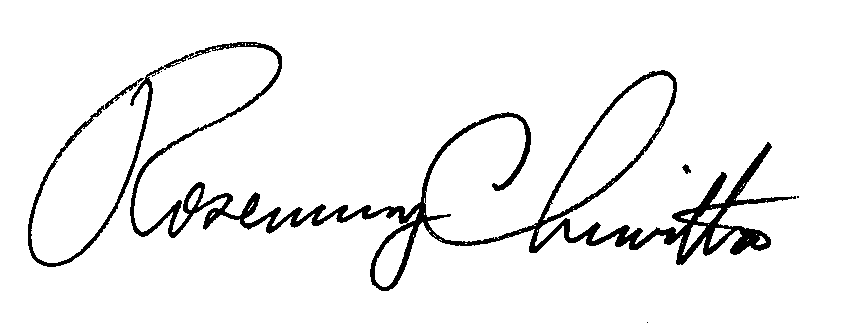 	Rosemary Chiavetta	SecretaryEnclosure Docket No.  A-2021-3025203Clear Point Energy, Inc.Data Requests 1.	Reference Application, Section 7.b, Financial Fitness – Applicant provided minimal documentation to demonstrate financial fitness.  Please provide financial fitness documentation that may include three recent consecutive months of bank statements, the most two recent years of income tax returns, proof of available funding such as a line of credit or drawdown agreements. 2.	Reference Application, Section 7.f, Taxation – Applicant provided an incorrect Corporate Box Number instead of a Revenue ID Number on its Tax Certification Statement.  Any company registered in the Commonwealth of Pennsylvania after March 2013 must contact the Pennsylvania Department of Revenue for its 10-digit Revenue ID Number.  Please submit a corrected Tax Certification Statement.  3.	Reference Application, Section 8.a, Technical Fitness – Applicant indicated that it is licensed in Massachusetts, New Jersey, and Ohio, please provide copies of licenses for each state in which the applicant operates in the electric or natural gas industries.  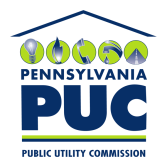 COMMONWEALTH OF PENNSYLVANIAPENNSYLVANIA PUBLIC UTILITY COMMISSION400 NORTH STREET, HARRISBURG, PA 17120IN REPLY PLEASE REFER TO OUR FILE